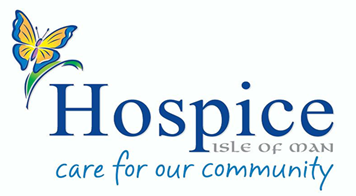 JOB DESCRIPTION & PERSON SPECIFICATIONPURPOSE OF ROLE:The Fatigue and Breathlessness (FAB) Group is an 8 week programme for individuals with a range of conditions which cause fatigue and breathlessness. During the programme individuals are supported to understand why they are feeling the way they are, to find ways to manage their symptoms and to achieve the best possible quality of life.After completing the 8 week programme individuals may continue to come to Hospice for the FAB Follow on Group.The Hospice Rehabilitation team are seeking a volunteer(s) for their FAB and FAB follow on sessions. The role requires someone who is interested in exercise and activity or has a background in rehabilitation and is motivated, enthusiastic and interested in wellbeing. FAB is held every Thursday afternoon in our Rehabilitation Suite, the volunteer would be required to come in from 13.00-16.00 to help set up prior to the session and clean equipment post session. FAB follow on is held every other Wednesday morning in our Rehabilitation Suite, the volunteer would be required to come in from 10.30am-12.30pm to help set up prior to the session and clean equipment post session.KEY DUTIES:Support the safe delivery of the FAB and/or FAB Follow on sessions, to include set up of the room, session delivery which includes physical activity, education and relaxation and cleaning of equipment after the group.Encourage members to participate and join in the group, helping improve their general sense of wellbeing and reducing feelings of fatigue and breathlessness.Work closely with our Rehabilitation Team.Person Specification:  What we need you to bring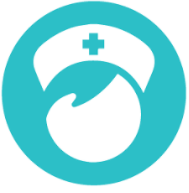 Clinical Staff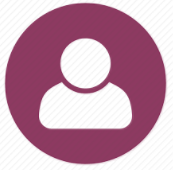 Non-Clinical Staff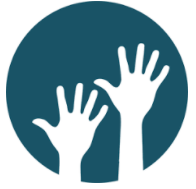 Volunteers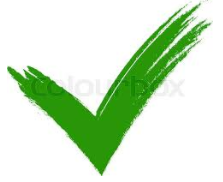 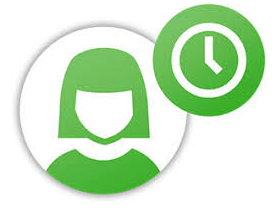 Flexi-Bank StaffROLE:	Fatigue and Breathlessness Group Volunteer REPORTS TO:Rehabilitation Team &Volunteer Services ManagerPAY BAND:Volunteer RoleLOCATION:Hospice, DouglasWHEN:Weekly on Thursdays 13.00 – 16.00 and every other Wednesday 10.30-12.30Qualifications:Is it essential or desirableHow we will assessQualification related to Rehabilitation or Physical exerciseDA & I, DExperience:Experience:Experience:Experience in Rehabilitation or exerciseDA An interest in exercise, physical activity and wellbeingEASkills/Competencies:Skills/Competencies:Skills/Competencies:Enthusiastic and motivated with a positive attitudeEA & ICommunicate clearly and sensitively with a wide range of peopleEA & IConscientious and committed to providing a quality serviceEA & ITo be able to work as part of a teamEA & IPersonal Qualities/Behaviours:Personal Qualities/Behaviours:Personal Qualities/Behaviours:A social person who enjoys interacting with othersEACaringEA & IRespectful of others and their diversityEA & IFriendly and approachableEITotal discretion and confidentialityEIWhat We OfferWhat We OfferWhat We OfferA friendly environment in which to volunteerThe opportunity to make a difference to people at a difficult time in their livesA chance to meet new people and create friendshipsTo be able to use professional skills for the benefits of othersA chance to develop your CVHow we will assess youHow we will assess youHow we will assess youHow we will assess youA   Application & CVI   During your interviewD   When you produce          your documentsT   Test to assess your       practical competence